Методический паспорт педагогаНалетовой Светланы ВладимировныМежаттестационный период:   2017 г. – Декабрь, 2022 г.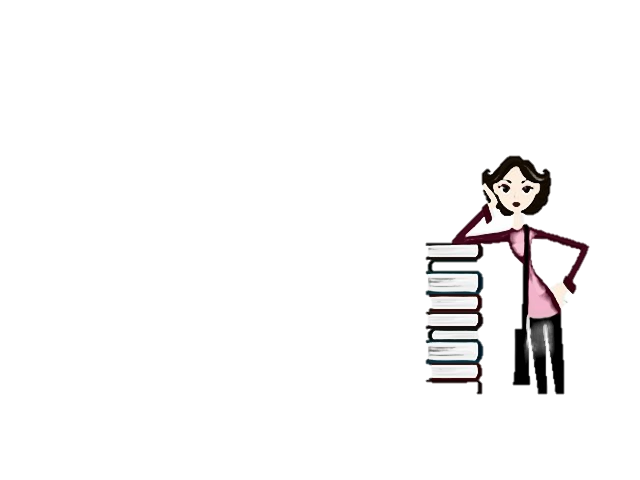 Общие сведения о педагоге1. Ф. И. О. Налетова Светлана Владимировна 2. Занимаемая должность: педагог дополнительного образования3. Аттестация4. Тема по самообразованию____________________________________________________________________________________________________5. Дополнительная общеразвивающая программа6. Награды, поощрения7. Повышение квалификации8. Участие в научно-методической сферах деятельности (конференции, семинары) 9. Публикации10. Распространение опыта11. Участие в конкурсах (обучающиеся)11.а Участие в конкурсах (педагог)12. Прохождение программы13. Сохранность контингента13. Уровень обученности14. Работа с родителями + воспитательные мероприятия15. Проектная деятельность16. Работа с детьми с особыми образовательными потребностямиДата аттестацииДата аттестацииКвалификационная категорияПоследняяОчереднаяКвалификационная категория2017 г.Декабрь, 2022 г.ПерваяРекомендации: - разработать диагностический инструментарий по изучению творческих способностей обучающихся                          - активизировать познавательные интересы обучающихся, вовлекая их в проектную деятельностьРекомендации: - разработать диагностический инструментарий по изучению творческих способностей обучающихся                          - активизировать познавательные интересы обучающихся, вовлекая их в проектную деятельностьРекомендации: - разработать диагностический инструментарий по изучению творческих способностей обучающихся                          - активизировать познавательные интересы обучающихся, вовлекая их в проектную деятельностьУчебный годНазвание программыНаправленностьСроки реализацииАдресат программыУчастие в конкурсах программ2017-2018«Всёумейка»Художественно-эстетическая5 лет7-13---2018- 2019«Всёумейка»Художественно-эстетическая4 год7-10---2018- 2019«Всёумейка+»Художественно-эстетическая1 год11-13---2019-2020«Всёумейка»Художественно-эстетическая4 год7-10---2019-2020«Всёумейка+»Художественно-эстетическая1 год11-13---2020-2021«Всёумейка. СОШ №1»Художественно-эстетическая3 года6-10---2020-2021«Всёумейка. СОШ №2»Художественно-эстетическая3 года6-10---2020-2021«Всёумейка+»Художественно-эстетическая1 год11-16---2021-2022«Всёумейка. СОШ №1»Художественно-эстетическая4 года6-11---«Всёумейка. СОШ №2»Художественно-эстетическая3 года6-11---Дата награжденияУровень наградыНаименование награды2017-2018 г.2017-2018 г.2017-2018 г.16.08.17.Управление образованием Почётная грамота УО за значительные успехи в организации Декабрь 2017г.«Центральная библиотека»  г. Новая ЛяляБлагодарность за активное плодотворное сотрудничество с библиотеками городаЦКиС  п. Лобва, ГородскойБлагодарственное письмо за организацию выставки на дне посёлкаУправление образованиемПочётная грамота за значительные успехи в организации «Центральная библиотека»  г. Новая Ляля, С.Н. БогдановаБлагодарность за активное плодотворное сотрудничество с библиотеками города2018-20192018-20192018-2019декабрьмуниципальныйБлагодарность за помощь в проведении муниципального конкурса детского творчества «Под счастливой звездой»В течение годаРоссийский, международныйДиплом куратора призёров международных конкурсов (дистанционно) «Незнайка..», « Ёлочка…», «Свинка…», и всероссийских конкурсов.апрельМуниципальный Диплом за подготовку победителей «Стильные штучки»майОбластнойДиплом за подготовку призёров «Стильные штучки»2019-20202019-20202019-2020Октябрь, 2019городскойБл.письмо в Осеннем дне рукоделияНоябрь, 2019Муниципальный Бл.письмо за подготовку призёров «Мир вокруг нас»мартМуниципальный Бл.письмо за подготовку победителя и призёров «АртМастер»майОбластной Бл.письмо за подготовку победителей «АртМастер»2020-20212020-20212020-2021сентябрьАдминистрация НГОПочётная грамотаоктябрьООО «НЦБК»Благодарственное письмо. Творческий конкурс, посвящённый 75-летию Великой ПобедыноябрьМинистерство природных ресурсов и экологии Свердловской областиДиплом за активное участие. Областная акция «Марш парков».декабрьМАОУ ДО НГО «ДЮЦПВ»Благодарность за подготовку победителей и призёра. Муниципальный конкурс «Бумажные фантазии»февральУО НГО, МАОУ ДО НГО «ДДТ «Радуга»Благодарность за подготовку победителя и призёра.  Муниципальный этап областного конкурса творческих проектов ДПТ «АртМастер»майДворец молодёжи, г. ЕкатеринбургБлагодарственное письмо за подготовку призёра. Областной конкурс творческих проектов ДПТ «АртМастер»майДворец молодёжи, г. ЕкатеринбургСертификат участника. VII  Межрегиональная  научно – практической конференции «Дополнительное образование детей: ресурсы развития»2021-20222021-20222021-2022ноябрьУО, МАОУ ДО НГО «ДДТ «Радуга»3 место – Муниципальный конкурс «Родники»ноябрьУО, МАОУ ДО НГО «ДДТ «Радуга»Благодарность за подготовку участника муниципального конкурса макетов «Живи родник»ноябрьУО, МАОУ ДО НГО «ДДТ «Радуга»Благодарность за подготовку участников муниципального конкурса изобразительного искусства «Моя голубая планета»ноябрьРМЦ, ГАНОУ СО "Дворец молодежи", г. ЕкатеринбургБлагодарственное письмо за участие Региональный конкурс, номинация "Педагог - наставник"январьУО НГО, МАОУ ДО НГО «ДДТ «Радуга»Грамота за участие муниципального конкурса «Рождественское чудо»15 февраляУО НГО, МАОУ ДО НГО «ДДТ «Радуга»Благодарность за подготовку победителя и призера муниципального этапа областного конкурса творческих проектов декоративно-прикладного искусства «АртМастер»15 апреляУО НГО, МАОУ ДО НГО «ДДТ «Радуга»Сертификат участника муниципального конкурса декоративно-прикладного творчества и изобразительного искусства «Пасхальная радость»апрельМАОУ ДО НГО "ДЮЦПВ"Благодарственное письмо за участие Муниципальный конкурс "Открытка Победы"17 маяМО и МПСО ГАНОУ СО "Дворец молодежи", г. ЕкатеринбургБлагодарность за подготовку призёра областного конкурса творческих проектов декоративно-прикладного искусства «АртМастер»Год прохождения подготовкиМесто прохождения подготовкиТема подготовкиКол-во часовномер свидетельства (диплома)2017-2018 г.2017-2018 г.2017-2018 г.2017-2018 г.2017-2018 г.13.11.2017УО НГОСОШ №4,  г. Н. ЛяляМуниципальная конференция "Актуальные вопросы обучения и воспитания детей с ограниченными возможностями здоровья"429 января 2018 г.МКОУ ДО НГО "ДДТ Радуга"г. Н.ЛяляСеминар-практикум "Работа в фоторедакторе"42018-2019 г.2018-2019 г.2018-2019 г.2018-2019 г.2018-2019 г.МКОУ ДО НГО "ДДТ Радуга" г. Н.ЛяляСеминар-практикум «Возможности Microsoft Word, Microsoft Power Point»8майГАОУ ДПО «ИРО» г. Екатеринбург«Инклюзивное образование обучающихся с ОВЗ в ДОО»322019-2020г.2019-2020г.2019-2020г.2019-2020г.2019-2020г.апрель«Дистант в учреждении»майУЦ «Всеобуч»Вебинар «Дополнительное образование и внеурочная деятельность»2020-2021 г.2020-2021 г.2020-2021 г.2020-2021 г.2020-2021 г.28 октябряМинистерство Здравоохранения СО ГБПОУ. Центр охраны здоровья детей и подростковвебинар «Первая помощь детям для педагогов» декабрь Всероссийский онлайн вебинар «Дополнительные общеразвивающие программы нового поколения: нормативные требования, особенности проектирования и реализации»апрельГАОУ ДПО СО "Институт развития образования"«Цифровая образовательная среда: новые компетенции педагога»72 часа2021-20222021-20222021-20222021-20222021-20221 ноября2021МАОУ ДО НГО «ДДТ «РадугаСеминар -практикум «Электронные ресурсы для организации дистанционного обучения в дополнительном образовании»8ДатаОрганизатор, место проведенияФорма участияТема выступления2017-20182017-20182017-20182017-20182018 – 2019 2018 – 2019 2018 – 2019 2018 – 2019 2019-20202019-20202019-20202019-20202020-20212020-20212020-20212020-2021майДворец молодёжи, г. ЕкатеринбургзаочноеVII  Межрегиональная  научно – практической конференции «Дополнительное образование детей: ресурсы развития»2021-20222021-20222021-20222021-2022Дата Название издания (в т.ч. и электронного)Выходные данные или прямая электронная ссылкаЖанр (вид) публикации и тема публикации2017-2018 г.2017-2018 г.2017-2018 г.2017-2018 г.В течение годаСайт ДДТ «Радуга»19 статей2018-2019 г.2018-2019 г.2018-2019 г.2018-2019 г.В течение годаСайт ДДТ «Радуга»26 статей2019-2020г.2019-2020г.2019-2020г.2019-2020г.В течение годаСайт ДДТ «Радуга»132020-2021г.2020-2021г.2020-2021г.2020-2021г.В течение годаСайт ДДТ «Радуга»11В течение годаСтатья в газету «Обозрение»3В течение годаСтатья в эл.сборнике Дв.Молодёжи12021-20222021-20222021-20222021-2022В течение годаСайт ДДТ «Радуга»17В течение годаСтатья в газету «Обозрение»3В течение годаВедение блогаhttp://wseumeika.blogspot.com/ДатаУровеньФорма распространения пед. опытаТема выступления2017-20182017-20182017-20182017-201807.03.18.Внутри учрежденияоткрытое занятие СОШ №1«Весенние цветы» к празднику 8 марта21.09.17.«Центральная библиотека», городскойМастер - класс «Бонбоньерка» «Подарок бабушке», 7 человек01.11.17.«Центральная библиотека», городскойМастер – класс «Чебурашка», к юбилею Э.Н. Успенского, 9 человек03.11.17.«Детская библиотека», городскойМастер – класс «Осенние листья», украшение из фетра, 13 человек26.12.17.«Центральная библиотека»,  городскойМастер – класс «Символ Нового года – собака»,  10 человек30.03.18.«Детская библиотека», городскойМастер – класс «Красная роза» из органзы, в технике канзаши, 3 человека03.05.18.«Центральная библиотека»,   городскойМастер – класс «Георгиевская брошь», в технике канзаши, 16 человек12.05.18.СОШ №4, внутри учрежденияОтчётная выставка32 человек, 77 работ21.04.18.СОШ №2, внутри учрежденияВыставка «День открытых дверей», 31 человек, 58 работ24.05.18.СОШ №1, внутри учрежденияИтоговая  выставка  работ 34 человек, 56 работ2018-2019г2018-2019г2018-2019г2018-2019г11.04.2019Внутри учрежденияоткрытое занятие СОШ №1«Полёт в космос»«Центральная библиотека»,  городскойМастер – класс Брошь «Цветок»п. Лобва, Лобвинский центр культурыМастер-классИзготовление кокошников«Центральная библиотека»,  городскойМастер – класс «Тюльпан»«Центральная библиотека»,  городскойМастер – класс «Серебряное копытце»«Центральная библиотека»,  городскойМастер – класс «Георгиевская лента»2019-2020г.2019-2020г.2019-2020г.2019-2020г.29.10.19СОШ №1Мастер – класс «Подарок мамочке»  - 7 ч.31.10.19«Центральная библиотека»,  городскойМастер – класс «Кленовый листик» – 10 ч.11,13,14.02.20«Центральная библиотека»,  городскойМастер – класс «Кружечка» – 30ч.25.04.20«Центральная библиотека»,  городскойМастер – класс (онлайн)«Георгиевская ленточка»2020-2021 г.2020-2021 г.2020-2021 г.2020-2021 г.ДекабрьГазета «Обозрение»Мастер – класс (онлайн)Объёмная поделка  «Бычок»Февраль«Центральная библиотека»Мастер – классОбъёмная поделка  «Кружечка» – 6 чел.мартГазета «Обозрение»Мастер – классОбъёмная поделка  «Шляпка»апрельДДТ «Радуга»Мастер – класс«Георгиевская лента. Декор» – 10 чел.декабрьДДТ «Радуга»Онлайн выставка работ«Творческая зима» – 61мартДДТ «Радуга»Онлайн выставка работ«Три мгновения весны» – 69ДДТ «Радуга»Онлайн выставка работ«Творчество без границ» – 62апрельДДТ «Радуга»Онлайн выставка работ«Полёт в космос» – 132021-20222021-20222021-20222021-2022ДекабрьДДТ «Радуга»Выставка работ СОШ №1«Рождественское чудо» / очноШкольный – 50 человекДекабрьГазета «Обозрение»Мастер – класс «Тигр»Апрель Газета «Обозрение»Мастер – класс «Курочка»Май Газета «Обозрение»Мастер – класс «Георгиевская  лента»Декабрьгородской«Символ года»8Апрель Городской, в рамках Дня Рукоделия«Весёлый карандаш» 7апрельВнутри учрежденияОткрытое занятие«Пасха»июньгородской«Школа вожатых» мастер-класс6Уровень конкурсаВсего приняло участиеСтатус результатаСтатус результатаСтатус результатаСтатус результатаСтатус результата2017-20182017-20182017-20182017-20182017-20182017-20182017-2018ПобедительПризёрПризёрПризёрУчастникМуниципальный19244413Областной22Всероссийский3015151515Международный17312121222018-20192018-20192018-20192018-20192018-20192018-20192018-2019ПобедительПобедительПризёрУчастникУчастникУчреждение 2288Муниципальный77399Областной7Всероссийский17177Международный2262019-2020г2019-2020г2019-2020г2019-2020г2019-2020г2019-2020г2019-2020гПобедительПобедительПризёрУчастникУчастникУчреждение Муниципальный3332323Областной3322ВсероссийскийМеждународный2020-2021 г.2020-2021 г.2020-2021 г.2020-2021 г.2020-2021 г.2020-2021 г.2020-2021 г.ПобедительПобедительПризёрУчастникУчастникУчреждение 1133Муниципальный33233Областной/ окружной188ВсероссийскийМеждународный2021-20222021-20222021-20222021-20222021-20222021-20222021-2022ПобедительПобедительПризёрУчастникУчастникУчреждение 222Муниципальный1131313Областной/ окружной1ВсероссийскийМеждународныйУровень конкурсаНазвание конкурсаСтатус результатаСтатус результатаСтатус результатаСтатус результатаСтатус результата2017-20182017-20182017-20182017-20182017-20182017-20182017-2018ПобедительПризёрПризёрУчастникУчастникОбластнойКонкурс мультимедийных презентаций деятельности образовательных организаций средствами ИКТ-технологий 11МуниципальныйXI Областной фестиваль творчества работников образования Свердловской области «Грани таланта 2018» 11ВсероссийскийДиплом куратора10МеждународныйДиплом куратора166222018-20192018-20192018-20192018-20192018-20192018-20192018-2019МуниципальныйБлагодарность за подготовку1111ОбластнойБлагодарность за подготовку11ВсероссийскийДиплом куратора8811МеждународныйДиплом куратора335512019-20202019-20202019-20202019-20202019-20202019-20202019-2020МуниципальныйДиплом111ОбластнойВсероссийскийМеждународный2020-2021 2020-2021 2020-2021 2020-2021 2020-2021 2020-2021 2020-2021 ПобедительПобедительПризёрПризёрУчастникМуниципальный11ОбластнойВсероссийскийМеждународный2021-20222021-20222021-20222021-20222021-20222021-20222021-2022ПобедительПобедительПризёрПризёрУчастникМуниципальный11Областной1ВсероссийскийМеждународныйНазвание программыОУ/Группа% выполнения2017-20182017-20182017-2018СОШ №1№195 %«Всёумейка»№297 %№397 %№497 %№594 %СОШ №2№194 %«Всёумейка»№294 %№394 %№494 %№594 %2018-20192018-20192018-2019СОШ №1№190%«Всёумейка»№286%№389%№488%№594%№691%СОШ №2№186%«Всёумейка»№291%№382%№492%№591%2019-20202019-20202019-2020СОШ №1№191%«Всёумейка»№293%№389%№494%№586%№686%СОШ №2№186%«Всёумейка»№286%№397%№486%№583%2020-2021 2020-2021 2020-2021 СОШ №1№179 %«Всёумейка»№281 %№379 %№478 %№581 %№681 %СОШ №2№179 %«Всёумейка»№279 %№381 %№478 %2021-20222021-20222021-2022СОШ №1№188 %№288 %№392 %№492 %№592 %№685 %СОШ №2№186 %№286 %№386 %Количество обучающихся:Количество обучающихся:Из нихИз нихСтупень образованияСтупень образованияСОЦ.СТАТУССОЦ.СТАТУССОЦ.СТАТУССОЦ.СТАТУСКоличество обучающихся:Количество обучающихся:МДНАЧ.ШКСР. ЗВЕНОопекаемыеинвалидымногодетныемалообеспеченные2017- 20182017- 20182017- 20182017- 20182017- 20182017- 20182017- 20182017- 20182017- 20182017- 20182017- 2018Начало годаСОШ 1314431/44Начало годаСОШ 2234623/46Конец годаСОШ 1264226/421219Конец годаСОШ 2214321/43112872018-20192018-20192018-20192018-20192018-20192018-20192018-20192018-20192018-20192018-20192018-2019Начало годаСОШ 1386238/62Начало годаСОШ 2243824/27-/11Конец годаСОШ 1396139/611386Конец годаСОШ 2263626/27-/1122062019-2020г.2019-2020г.2019-2020г.2019-2020г.2019-2020г.2019-2020г.2019-2020г.2019-2020г.2019-2020г.2019-2020г.2019-2020г.Начало годаСОШ 1445244/5244/52357Начало годаСОШ 2264026/4026/4013176Конец годаСОШ 1404740/4740/47Конец годаСОШ 2224122/4122/412020-2021 г.2020-2021 г.2020-2021 г.2020-2021 г.2020-2021 г.2020-2021 г.2020-2021 г.2020-2021 г.2020-2021 г.2020-2021 г.2020-2021 г.МДНАЧ.ШК/НАЧ.ШК/опекаемыеинвалидымногодетныемалообеспеченныеНачало годаСОШ 1393939/3939/3901240Конец годаСОШ 1364136/4136/4121147Начало годаСОШ 2124012/4012/40Конец годаСОШ 2124012/4012/402021-20222021-20222021-20222021-20222021-20222021-20222021-20222021-20222021-20222021-20222021-2022Начало годаСОШ 1454145/4145/41002913Конец годаСОШ 1424142/4142/41Начало годаСОШ 2113311/3311/3331115Конец годаСОШ 2103010/3010/302017-20182017-20182017-20182017-20182017-2018ШколаГруппаНизкий%Средний%Высокий%СОШ 11 а - 1 гр.0%68%32%1б - 2 гр.0%58%42%2-е - 3 гр.0%33%67%3-е - 4 гр.0%58%42%4-е - 5 гр.0%22%78%СОШ 21 а - 1 гр.0%71%29%1б - 2 гр.0%58%42%2-е - 3 гр.0%87%13%3-е - 4 гр.0%46%54%5,6-е – 5 гр.0%25%75%2018-20192018-20192018-20192018-20192018-2019СОШ 11кл. - 1 гр.0%50%50%2 б. - 2 гр.0%55%45%2-а - 3 гр.0%33%67%3, 4 кл.- 4 гр.0%43%57%5,7 кл. - 5 гр.0%55%45%СОШ 21 а - 1 гр.0%56%44%1б - 2 гр.0%43%57%1 в - 3 гр.0%65%35%2 а - 4 гр.0%62%38%2 б – 5 гр.0%57%43%3-е - 6 гр.0%36%64%2019-2020г.2019-2020г.2019-2020г.2019-2020г.2019-2020г.СОШ 1№10%50%50%№20%44%56%№30%44%56%№40%69%31%№50%42%58%№60%46%54%СОШ 2№10%56%44%№20%80%20%№30%64%36%№40%56%44%№50%90%10%2020-2021 г.2020-2021 г.2020-2021 г.2020-2021 г.2020-2021 г.СОШ 1№10%65%35%№20%46%54%№311%56%33%№40%42%57%№50%54%46%№60%54%46%СОШ 2№10%59%41%№20%67%33%№30%60%40%№40%50%50%2021-20222021-20222021-20222021-20222021-2022СОШ 1№16 %76 %18 %№228 %72 %0%№38 %62 %30 %№40%75 %25 %№50%84 %16 %№69 %82 %9 %СОШ 2№17 %80 %13 %№20%84 %)16 %№30%84 %16 %Работа с родителямиКоличествоВоспитательные (внеклассные мероприятия)Количество2017-20182017-20182017-20182017-2018«Наш подшефный колодец», знакомство с колодцем «Молодцовский» 03.11.17.5 человек2018 - 20192018 - 20192018 - 20192018 - 2019Выставка работ «День открытых дверей»56«Наш подшефный колодец», знакомство с колодцем «Молодцовский» 22.09.18.6 человекВыставка работ «День открытых дверей»422019-2020г.2019-2020г.2019-2020г.2019-2020г.2020-2021 г.2020-2021 г.2020-2021 г.2020-2021 г.Название мероприятия, уровеньНазвание проектаРезультатКоличество2017-20182017-20182017-20182017-2018Областной конкурс «Стильные штучки»«Белые розы»участие1Областной конкурс «Стильные штучки»«Мой кот – Васька»участие12018-20192018-20192018-20192018-2019Муниципальный этап областного конкурса «Стильные штучки»«Кокошник»1 место3Муниципальный этап областного конкурса «Стильные штучки»«Шкатулочки» 1 место4Областной этап «Стильные штучки»«Кокошник»2 место3Областной этап «Стильные штучки»«Шкатулочки» 3 место42019-2020г.2019-2020г.2019-2020г.2019-2020г.Муниципальный этап областного конкурса «АртМастер»«Такая разная «Татьянка»31«Красавица с коромыслом»12«Цвет настроения – синий»участие1Областной этап «АртМастер»«Такая разная «Татьянка»11«Красавица с коромыслом»122020-2021 г. 2020-2021 г. 2020-2021 г. 2020-2021 г. Муниципальный этап областного конкурса творческих проектов и ДПИ «Арт-мастер»«Чудо сарафан»11, Бушмакина Анастасия, 9 классМуниципальный этап областного конкурса творческих проектов и ДПИ «Арт-мастер»«Цветочное настроение»31,  Петрожицкая Татьяна, 9 классОбластной конкурс творческих проектов и ДПИ «Арт-мастер»«Чудо сарафан»31, Бушмакина Анастасия, 9 класс2021-20222021-20222021-20222021-2022муниципальном этапе областного конкурса творческих проектов декоративно-прикладного искусства «АртМастер»«Творим, играем и
развиваемся»1 местоДвинянинов ЕлисейОбластной конкурс творческих проектов декоративно-прикладного искусства «АртМастер»«Творим, играем и
развиваемся»3 местоДвинянинов ЕлисейМуниципальный этап областного конкурса творческих проектов декоративно-прикладного искусства «АртМастер»«Декоративные
розочки»3 местоПлотникова ОксанаМуниципальный этап областного конкурса творческих проектов декоративно-прикладного искусства «АртМастер»«Забавные и прекрасные»УчастиеПаршутов Дмитрий, Печень ЕремейШкольный этап исследовательских и творческих проектов «Я исследователь»«Забавные и прекрасные»победительПаршутов Дмитрий, Печень ЕремейМуниципальный этап исследовательских и творческих проектов «Я исследователь»«Забавные и прекрасные»участиеПаршутов Дмитрий, Печень ЕремейМуниципальный этап областного конкурса творческих проектов декоративно-прикладного искусства «АртМастер»УчастиеБатманова ЛюбовьШкольный этап исследовательских и творческих проектов «Я исследователь»УчастиеБатманова ЛюбовьШкольный этап исследовательских и творческих проектов «Я исследователь»призёрБутолина ДарьяМуниципальный этап исследовательских и творческих проектов «Я исследователь»участиеБутолина ДарьяШкольный этап исследовательских и творческих проектов «Я исследователь»призёрНовокрещенова Анна  Муниципальный этап исследовательских и творческих проектов «Я исследователь»участие2017-20182017-20182017-20182017-20182021-20222021-20222021-20222021-2022Муниципальный этап областного конкурса творческих проектов декоративно-прикладного искусства «АртМастер»УчастиеБатманова ЛюбовьШкольный этап исследовательских и творческих проектов «Я исследователь»УчастиеБатманова Любовь